SEMINÁRIO INTERNACIONAL DE PESQUISA EM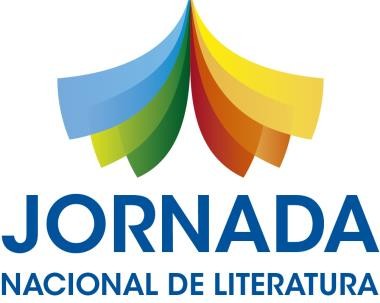 LEITURA, LITERATURA E LINGUAGENS 02 a 04 de outubro de 2019 -UPF Passo Fundo (RS), BrasilNormasSubmissão de resumo(s):Os interessados em apresentar comunicação devem enviar o resumo via sistema, no momento da inscrição.A submissão de resumo(s) e o aceite são imprescindíveis para análise prévia à apresentação do(s) trabalho(s).As inscrições com apresentação de comunicação poderão ser feitas até 30/08/2019.Há número limitado de vagas/inscrições na modalidade Comunicação(ões).Cada participante poderá submeter até duas propostas de comunicação, a saber: uma deverá ser individualmente e a outra, se ocorrer, só poderá realizar-se em coautoria.A(s) proposta(s) de comunicação(ões) deverá(ão) enquadrar-se em um dos eixos temáticos abaixo destacados:- Estudos linguísticos e literários: texto e discurso- Gêneros discursivos e ensino: leitura, letramento e multimodalidade- Letramentos, leitura e tecnologias digitais- Leitura e literatura: leitores multimidiais- Leitura e literatura: memória, cultura e identidade- Literatura, leitura e ensino- Literatura infantil e juvenil- Literatura, arte e estética: convergências de mídias e hipertextualidade- Literatura contemporânea: hibridismo e pós-modernidade- Texto, discurso e comunicação em redes- Texto, discurso, interação verbal e ensinoO conteúdo do resumo deve situar-se entre 200 e 300 palavras.	Constarão no resumo os seguintes elementos: temática, objetivo, marco(s) teórico(s), corpus de pesquisa, metodologia e resultado(s) parcial(is)/final(is).	Ao final do resumo, informar palavras-chave (três a cinco) antecedidas da expressão “Palavras-chave”, separadas entre si por ponto e finalizadas também por ponto, na mesma fonte e tamanho do texto resumo.Observação: o(s) resumo(s) que não atender(em) às normas acima descritas não será(ão) avaliados.A(s) apresentação(ões) terá(ão) a duração máxima de 15 minutos e ocorrerá(ão) no espaço determinado pela Comissão Organizadora do 2º Seminário Internacional de Pesquisa em leitura, literatura e linguagens: interações e trânsitos em tempos de conexões, a ser divulgado no site do evento.A listagem dos trabalhos aceitos para as comunicações será divulgada nesta página a partir do dia 17 de setembro de 2019.Submissão de artigos completos para Anais:Os participantes que tiverem resumo(s) aprovado(s) e que efetivamente o(s) apresentar(em) no evento poderão submeter o(s) artigo(s) completo(s) para avaliação e posterior publicação nos Anais do 2º Seminário Internacional de Leitura, Literatura e Linguagens:  interações e trânsitos em tempos de conexões.A publicação do(s) artigo(s) será feita em Anais, no formato e-book (com ficha catalográfica e contendo ISSN), que constará da página do Seminário: https://www.upf.br/seminarioleitura. O texto é de total responsabilidade dos autores: solicita-se atenção para a adequada revisão textual e de formatação de acordo com as normas editoriais (abaixo). A comissão organizadora não se responsabiliza pela revisão linguística e adequação às normas editoriais. O(s) artigo(s) que não atender(em) às normas editoriais previstas não será(ao) publicado(s).Normas editoriais para submissão de artigos completosO artigo completo deverá ser submetido, via sistema, em arquivo Word, até o dia 11 de novembro de 2019.Deve ser enviado no modelo-padrão do seminário: Modelo padrão artigo. Clique aqui. Aguardar pelo hyperlinkO nome do arquivo deverá ser preenchido da seguinte forma: “Artigo de” seguido do nome completo do(s) autor(es). Quando houver mais de um artigo do mesmo autor, os trabalhos deverão ser numerados após a identificação. Por exemplo: Artigo de Maria Antônia da Silva 1; Artigo de Maria Antônia da Silva 2. Os nomes de autor e coautor que constam nos artigos completos deverão ser os mesmos informados nos resumos. A extensão do artigo deve ter, no mínimo, 12 páginas e, no máximo, 15, incluindo elementos pós-textuais.O artigo(s) deve(m) apresentar os seguintes elementos: título, nome do(s) autor(es), Introdução, Desenvolvimento (seções: teórica, metodológica e de análise) e Considerações finais; Referências.Não será(ao) aceito(s) artigo(s) com anexos; elementos ilustrativos, como gráficos, figuras etc. constarão no corpo do trabalho.O artigo será redigido em fonte Times New Roman, tamanho  12, espaçamento entrelinhas 1,5, alinhamento justificado, margens superior e esquerda de 3 cm e margens inferior e direita de 2 cm. As palavras estrangeiras devem ser destacadas em itálico.As notas explicativas restringir-se-ão ao estritamente necessário e serão informadas em notas de rodapé (em fonte Times New Roman, tamanho 10 e espaçamento entrelinhas simples).Nas citações diretas com mais de três linhas e legenda de figuras, a fonte utilizada deve ser Times New Roman, tamanho 10, com recuo de 3 cm, e espaçamento entrelinhas simples.Os títulos das seções e subseções serão alinhados à esquerda, os quais devem ser precedidos por indicativos numéricos progressivamente (1. INTRODUÇÃO; 2. XXXXXXXXXXXXXXXXXXXXXXXX; 3. YYYYYYYYYYYYYYYYYYYY etc.). Por exemplo:A única seção não numerada será a de Referências, que se alinha à esquerda, emcaixa alta e negrito.Nos elementos pré-textuais configurar: título do trabalho, centralizado, caixa-alta e negrito; duas linhas abaixo, constar o nome do(s) autor(es) e em nota de rodapé, breve currículo (titulação, instituição e endereço eletrônico).Os elementos textuais devem ser compostos por: Introdução, na qual constarão a delimitação do assunto tratado, justificativa, objetivo(s), marco(s) teórico(s), procedimentos metodológicos e breve explicação de como o artigo está estruturado. Em segundo momento, o Desenvolvimento (teoria, metodologia, análise), parte principal do artigo que se estrutura mediante seções e subseções quando necessário.Por fim, as Considerações Finais retomarão o que foi apresentado na Introdução, reafirmando os resultados da pesquisa.Os elementos pós-textuais são compostos pelas referências.As citações devem ser organizadas conforme a NBR 10520 da Associação Brasileira de Normas Técnicas (ABNT), utilizando o sistema autor-data. As citações diretas, com mais de três linhas, serão destacadas com recuo de 3 cm, espaçamento entrelinhas simples e tamanho 10. As citações diretas de até três linhas devem figurar entre aspas duplas, no corpo do texto.As notas explicativas, limitadas à necessidade estrita, devem ser empregadas para comentários e esclarecimentos que não possam ser incluídos no texto. Não se utilizam notas explicativas para indicar referências bibliográficas.As Referências devem ser organizadas de acordo com a NBR 6023 da Associação Brasileira de Normas Técnicas (ABNT). Somente devem constar na lista as referências que aparecem no corpo do texto. Por exemplo:Livro: TAVARES, Gonçalo. Aprender a rezar na era da técnica. São Paulo: Companhia das Letras, 2008.Capítulo de livro: MARCUSCHI, Luiz Antônio. Oralidade e letramento. In: 	. Da fala para a escrita: atividades de retextualização. 10 ed. São Paulo: Cortez, 2010. p. 15- 44.Artigo publicado em revista: BRUNELLI, Anna Flora. Sobre a noção de ethos discursivo. Letras & Letras, Uberlândia, MG, v. 22, n. 2, p. 197-204, jul./dez. 2006. Artigo publicado em meio eletrônico: SOUZA, Marilena Inácio de. Citação e destacabilidade de “fórmula” e de “pequenas frases” na mídia impressa e digital brasileira: estratégias do dizer. RevLet – Revista Virtual de Letras, v. 3, n. 1, jan./jul. 2011. Disponível em: <www.revlet.com.br>. Acesso em: 2 jan. 2012.Trabalho apresentado em evento: RUSSO, Maria Angela. Intérprete de língua brasileira de sinais: uma posição discursiva em construção. In: CONGRESSO LATINO- AMERICANO DE ESTUDOS DO DISCURSO – ALED, 9, 2011, Belo Horizonte.Anais... Belo Horizonte: Universidade Federal de Minas Gerais, 2011.